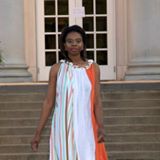 plain girl, Orlando, fl, seamstressaUGUST 2018-PRESENTSew garments according to patterns. ASCENION BOUTIQUE, BIRMINGHAM, AL DESIGNERDesign plus size clothes for boutique.CHERI FASHION, BIRMINGHAM, AL SEWING CAMP DIRECTORJUNE 2018Taught students how to sew, read, and cut patterns.the pink tulip, birmingham, al, visual display/merchandising internshipAugust 2017-DECEMBER 2017Worked alongside the visual display team to strategize, design, and execute window and in-store displaysWorked within the display budget to source all props and fixtures needed for visual displaysInstallation of displays in our three different locationsMaintenance of display and maintaining visual standardsCommunicated with the visual display team on a daily basisUsed your design skills to promote the image, products, and services of The Pink TulipResearched and coming up with creative design ideas for upcoming displayscheri fashion, Birmingham, AL, FASHION DESIGNERaugust 2013-presentCreate patterns by method of flat-pattern and drapingMeasure individuals for bust, hip, and waistlinePress garmentsLay-out patternsDesign flats by sketching and in IllustratorApparel ConstructionBELK, BIRMINGHAM, AL, CHILDREN’S SALES ASSOCIATEMARCH 2017-JANUARY 2017Rung customer salesCleaned sales floorCleaned fitting roomHung and organize clothingOpened and close registersSERENDIPITY BOUTIQUE, BIRMINGHAM, AL FASHION INTERNMAY 2015-AUGUST 2015Calculated open to buy salesPromoted Serendipity productAssisted on sales floorPromoted products on social mediaWorked with wholesale vendorsBELK, BIRMINGHAM, AL, SALES ASSOCIATENOVEMBER 2014-JANUARY 2015Rung customer salesCleaned sales floorBagged customer purchaseHANCOCK FABRICS, TUSCALOOSA, AL, ASSISTANT STORE MANAGERAUGUST 2013-MAY 2015Assisted sales associates at the cutting table.Created work schedulesOpened and close storeAssisted with sales reportsAssigned job duties to sales associatesMACY’S, BIRMINGHAM, AL, MERCHANDISE HANDLER MARCH 2006-JANUARY 2007 Assisted with inventoryCleaned dressing roomsHung clothingTHE UNIVERSITY OF ALABAMA, TUSCALOOSA, AL BACHELOR OF SCIENCE/APPAREL/TEXTILES DEGREE, december 2015 LIM COLLEGE, NEW YORK, NYMPS, MASTERS OF PROFESSIONAL STUDIES/BUSINESS OF FASHION, APRIL 2019 ACHIEVEMENTS/AWARDSHohenberg Trust Upperclassmen Scholarship, Fall 2013-Spring 2013 Alumni Undergraduate Scholarship, Fall 2014-Spring 2015 Human Environmental Services Leadership Scholarship, Spring 2015 Caitlin Brady Costello Endowed Scholarship, Fall 2015-Spring 2016 Mentioned in UA’s Honor Rolls for the 2014-2015 school year Emerging Designer for NYFW, February 11th, 2018Online MPS Grant, 2018-2019, School year 2018 Honoree, A Leader Who Inspires, Alabama Fashion Week, March 1st, 2018volunteer experienceGreeter, “Fashion for Life,” November 17th, 2013-Fashion Inc. Volunteer, Matthews Elementary Supply Drive, February 2014-Delta Epsilon Iota Academic Honor Society Participant/Designer, “Tee Time,” April 16th, 2014-CTD 245-Apparel Production Volunteer, FEED Supper Booth, October 16th, 2014-Student Merchandising and Design Association Participant/Designer, “Fashion for Life,” November 22nd, 2015-Senior Collection Emerging Designer during NYFW, February 11th, 2018-The Society Fashion WeekYing and Yang Fashion Show-Fundraiser, scholarships for deserving high school seniors- April 2017Alabama Emerging Designer, UAB HIV/AIDS OUTREACH-December 2017 paula robinson, the university of alabama(205) 348-6150DOROTHY BIGGS, SEWING MENTOR (205) 317-1023SONYA WILLIAMSON, DESIGN ASSISTANT (205) 276-1342